Ideas FuerzaEntrevistas EMOL y Diario AustralMartes 03 de julio de 2018Sequía LegislativaOtra contradicción del Gobierno. Por un lado, el Ejecutivo desconoce la sequía, pero a los días el presidente le resta importancia al envío de proyectos y el ministro Blumel aclara que para gobernar no se necesitan de leyes.La sequía legislativa existe, basta revisar los proyectos que se están discutiendo en las comisiones y en las salas de ambas cámaras.En el Senado hemos votado una serie de iniciativas, pero la mayoría o vienen del gobierno anterior o son mociones parlamentarias.Adicionalmente, son contados con los dedos de una mano los proyectos de gran significancia. Probablemente el más trascendente es el que votaremos hoy, el cual no es un mensaje presidencial sino una iniciativa de mi autoría que presentamos junto a otros senadores y que declara imprescriptibles los delitos sexuales en contra de menores.Si revisamos el trabajo de las comisiones, podemos constatar algo similar. En Educación por ejemplo aun estamos a la espera que el Gobierno presente las indicaciones al proyecto que extiende la gratuidad en educación técnica, pues quedó en evidencia que el ingresado por el Ejecutivo hace unas semanas es inconstitucional porque discrimina a quienes estudian carreras técnicas en universidades. Otro ejemplo. Siendo la seguridad un tema de suma importancia para este gobierno, diputados de la a comisión de Seguridad han dicho públicamente que aún no discuten ninguna iniciativa presentada por esta administración.Obstrucción políticaSon muy preocupantes las expresiones del presidente Piñera y el ministro Blumel. Resulta que para el Gobierno escuchar expertos en las comisiones y presentar indicaciones son operaciones obstructivas.Justamente, la tarea del Parlamento es legislar, pero legislar bien y no a ojos cerrados como quisiera el ministro Blumel. Legislar conlleva escuchar a expertos, académicos e instituciones afines. Además, es propio del congresista presentar modificaciones con el propósito de mejorar la iniciativa que se debate.El gobierno no es novato en estas lides. El subsecretario Segpres fue diputado, en consecuencia sabe que el Congreso no es buzón legislativo y sabe que los parlamentarios no estamos para firmar cheques en blanco.  Una de las cosas más preocupantes que le he escuchado al ministro Blumel es que para gobernar las leyes no son del todo relevantes. Con esto, queda claro tienen la convicción de evitar el Congreso, de evitar el debate democrática y gobernar vía decreto.El Gobierno reconoce que no tiene mayoría en el Congreso y en lugar de buscar acuerdos, se inclina por marginar la discusión parlamentaria y gobernar a través de reglamentos y decretos con fuerza de Ley. Lamentablemente ese procedimiento nos recuerda la etapa más oscura de nuestra historia reciente.AraucaníaEn relación a la región de La Araucanía, el Gobierno tiene un doble discurso. Uno liderado por el ministro de desarrollo Social y otro encabezado por el ministro del Interior y el propio Presidente.Resulta que mientras el ministro Moreno nos pide apoyo a los parlamentarios y convoca a nuestros asesores a una mesa de trabajo, el Presidente Piñera viaja a La Araucanía con tanques y un comando preparado para la guerra.La Araucanía es la región más pobre y rezagada del país. Existe un evidente conflicto político, y el gobierno en lugar de profundizar el diálogo, prefiere dar señales represivas. PPDEl PPD tiene una gran oportunidad de orientar el debate político, pero no desde el retrógrado eje izquierda- derecha, sino desde la lógica conservadurismo y vanguardia.El PPD fue dese siempre el partido más vanguardista de todos. Sin ir más lejos, temas como el aborto, la eutanasia, el divorcio, el matrimonio homosexual, los derechos civiles en general y los asuntos medioambientales, fueron temas que impulsó la colectividad desde su fundación.En consecuencia, nuestro norte debe ser la instalación de una nueva agenda progresista que corra el cerco de lo posible y deje de mirar con tanta nostalgia la Concertación y la pasada coalición.El partido debe debatir profundamente sobre sus alianzas políticas. La definición debe ser institucional, más allá de las legítimas posiciones que tengamos sus militantes.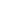 